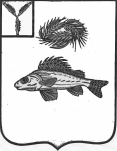 СОВЕТМУНИЦИПАЛЬНОГО ОБРАЗОВАНИЯ ГОРОД ЕРШОВЕРШОВСКОГО МУНИЦИПАЛЬНОГО РАЙОНАСАРАТОВСКОЙ ОБЛАСТИ(четвертого созыва)РЕШЕНИЕот 27 февраля 2022 года № 64-392 Об  утверждении проекта рекультивации      земель	В соответствии с Федеральными законами от 10.01.2002г.№7»Об охране окружающей среды», от 23.11.1995г. №174-ФЗ  «Об экологической экспертизе», от 06 октября 2003 года №131-ФЗ «Об общих принципах организации местного самоуправления в Российской Федерации» и приказа Минприроды России №999 от 01.12.2020 «Об утверждении требований к материалам оценки воздействия на окружающую среду», руководствуясь  Уставом  муниципального образования город Ершов Ершовского муниципального района Саратовской области Положением о публичных слушаниях, проводимых на территории муниципального образования город Ершов, утвержденным решением Совета муниципального образования город Ершов Ершовского муниципального района Саратовской области от 25 июля 2016 года № 39-244, Совета муниципального образования город Ершов РЕШИЛ:1. Утвердить проект рекультивации земель, включая предварительные материалы оценки воздействия на окружающую среду, по объекту «Рекультивация земельных участков, нарушенных при складировании бытовых и других отходов, расположенных по адресу: Саратовская область, г. Ершов, в северо-восточной части города Ершова (кадастровый номер 64:13:003201:1); Саратовская область, г. Ершов, в северовосточной части города в районе существующей свалки (кадастровый номер 64:13:003201:2)» согласно приложения.2. Настоящее решение вступает в силу со дня его опубликования и подлежит размещению на официальном сайте муниципального образования город Ершов в сети Интернет, размещенном на официальном сайте администрации Ершовского муниципального района.Глава муниципального образования                                                           А.А. Тихов